____________________________________________________________________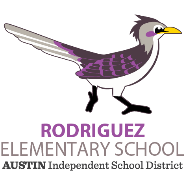 Monica Mills, Principal        Norma Martinez & Emily Bowles Assistant Principals         512-841-7200ROADRUNNER ART STUDIOS     I am very excited to welcome Roadrunners to the upcoming year of Art. I look forward to guiding our young artists through creative learning experiences while using assorted art media.  A little background information about me: This is my 21st year teaching Art and my 19th year at Rodriguez Elementary. I attended the University of Texas at Austin, where I earned two degrees from the College of Fine Arts and completed my Visual Arts teacher certification.       In order to provide a rich and comprehensive Art Education, I have aligned my curriculum with the Texas Essential Knowledge & Skills (T.E.K.S.), district curriculum standards and campus initiatives. Our Art Program & Curriculum at Rodriguez Elementary have an interdisciplinary approach because I strongly believe that learning is made more meaningful when students make multiple connections. I have designed an Art curriculum that supports the core subjects of mathematics, language arts, science, and social studies. The study of Art promotes a student’s sense of identity and connects them to their community, their culture, and the great, big world around us!  Students will learn about the aesthetics of Art.  Art elements and Art principles are the building blocks of Art education. Students develop life-long skills and learn art vocabulary through creative studio projects, Art history and cultural studies, and Art evaluation experiences. Throughout the year, all students will create 2-dimensional artworks using a variety of media & processes, such as drawing, painting, printing, chalk & oil pastels, collage, pencil, inks & charcoal.  All students will also create 3-dimensional artworks using a variety of paper, clay, wire, yarn & fibers, and plaster. Our curriculum also offers students specific experiences by grade level, so it’s always a new and exciting year ahead, no matter which grade your roadrunner is starting.     Art classroom rules and procedures are aligned with Rodriguez Special Areas, our campus, and Austin ISD expectations. Please take a moment to review & discuss these with your student. (Please see attached)     Roadrunners start the year off by creating sketchbooks and then as the year progresses, we rotate through more in-depth lessons. Although students will take artwork home periodically, some work is retained for school and district displays. Usually student portfolios go home mid-year and/or end of the year. Thank You in advance for allowing me the opportunity to work with your children and please take a few moments to marvel at your child’s awesome, artistic creations as they bring them home. 									 Ms. Beard, Art Educator     